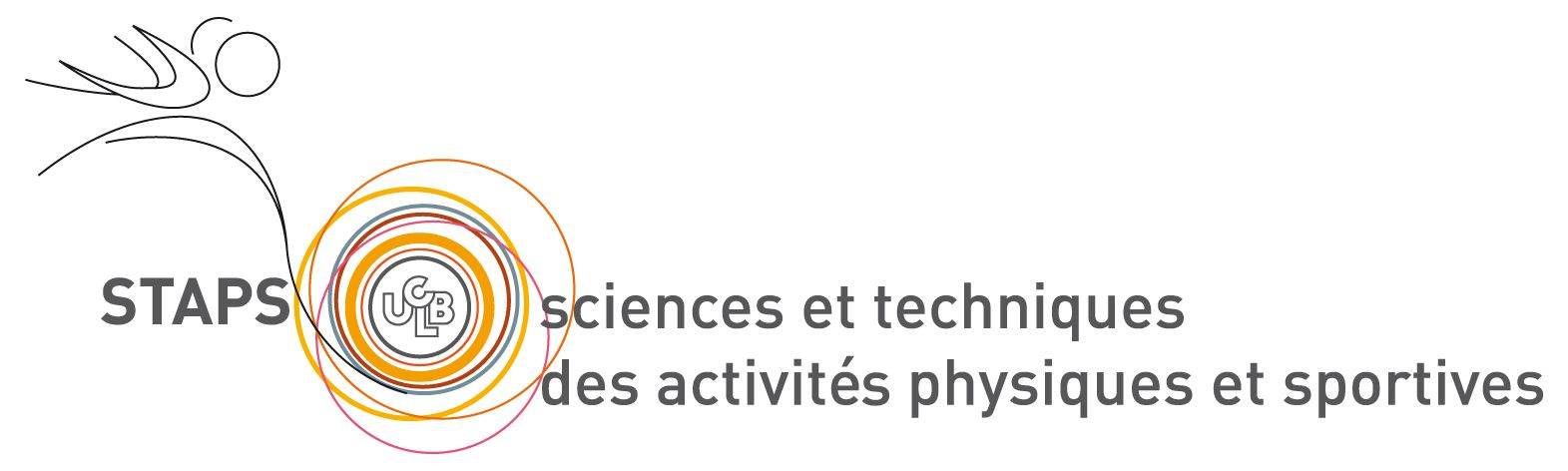 Stage de Spécialité Natation – L2Immersion dans un secteur professionnelLes étudiants inscrits en spécialité natation L2 doivent faire un stage d’observation ou d’intervention de 20h dans une structure affiliée à la F.F. de Natation. La validation du stage se fera au semestre de printemps en deux temps :établissement d’une convention de stage obligatoire dans la formation entre la structure de stage et l’Ufrstaps de Lyon 1.un dossier faisant le compte-rendu du stage sera à réaliser par chaque étudiant et sera évalué par l’enseignant + attestation d’un responsable du club quant aux 20h de stage. La note correspondra à un ccf1 théorique.Plan du dossier compte-rendu de stage :le dossier est individuel, il doit comporter un sommaire, les pages sont numérotées, des annexes peuvent être insérées, il n’y a pas de limite de pages.Les vidéos sont possiblesLes étudiants DA ne sont pas notés en CCF1 et n’ont pas d’obligation de stage.Tout dossier non rendu dans les délais fixés par l’enseignant ne sera pas corrigé.ATTESTATION DE SUIVI DE STAGE – 20 heuresA insérer obligatoirement dans le dossier compte-rendu de stageNOM :  __________________________________________________________PRENOM :  _______________________________________________________ASSOCIATION SPORTIVE :  ___________________________________________ROLE DANS LA STRUCTURE :  _________________________________________A ASSURE LE SUIVI DE STAGE D’UNE DUREE DE 20H DE L’ETUDIANT :  _________________________________________________________________PLANNING DE PRESENCE DE L’ETUDIANT EN STAGE :SIGNATURE / CACHET DU CLUB :Stage d’observationStage d’intervention sous la responsabilité d’un éducateur diplômél’étudiant présente son vécu en spé natation et explique le choix de la structure de stage.l’étudiant présente l’association choisie : historique du club.organigramme administratif (élus, dirigeants …).organisation technique (responsable technique, cadres salariés, bénévoles …).différents groupes dans l’association (loisirs, compétitions, natation sportive, autres APSA aquatiques …).objectifs sportifs du club (objectifs en termes de formation, en termes de résultats sportifs, autres objectifs).résultats (les plus significatifs pour le club l’année passée et celle en cours).l’étudiant présente comment il a organisé les 20h de stage d’observation en précisant les jours et horaires de présence ainsi que les différents groupes suivis.l’étudiant présente ce qu’il a pu observer : exemples de séances et d’organisation, interaction avec les éducateurs, points positifs et négatifs, avis personnel …bilan personnel, mise en perspective de l’implication future de l’étudiant dans le secteur de sa spécialité sportive …l’étudiant présente son vécu en spé natation et explique le choix de la structure de stage.l’étudiant présente l’association choisie : historique du club.organigramme administratif (élus, dirigeants …).organisation technique (responsable technique, cadres salariés, bénévoles …).différents groupes dans l’association (loisirs, compétitions, natation sportive, autres APSA aquatiques …).objectifs sportifs du club (objectifs en termes de formation, en termes de résultats sportifs, autres objectifs).résultats (les plus significatifs pour le club l’année passée et celle en cours).l’étudiant présente comment il a organisé les 20h de stage en précisant les jours et horaires de présence ainsi que le(s) groupe(s) suivi(s).l’étudiant présente son intervention : 3 séances types, objectifs, contenus, bilan. Il explique sa relation avec l’entraîneur du groupe.bilan personnel, mise en perspective de l’implication future de l’étudiant dans le secteur de sa spécialité sportive …Nom du groupeResponsable du groupe / diplômesDateHeures